Fragebogen für Übersetzer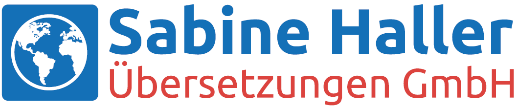 KontaktdatenÜbersetzerdatenWeitere InformationenAnwendungenAbschlüsseSprachkombinationenWelchen Preis bieten Sie an?Fachgebiete (gerne dürfen Fachgebiete auch noch genauer angegeben werden, z.B. Rechtswissenschaften: Verwaltungsrecht, Patentrecht…)	Architektur und Bauindustrie 	Chemie	Geisteswissenschaften	IT	Kunst, Kultur und Literatur	Marketing	Medizin, Psychologie und Pharmaindustrie	Naturwissenschaften	Politik	Rechtswissenschaften	Religion, Spiritualität und Philosophie	Sozialwissenschaften	Sport und Freizeit	Sprachwissenschaften	Technik		Maschinen		Automobil		CNC		Medizintechnik	Tourismus	Wirtschaft und Finanzen	Sonstige: 	Ich bin einverstanden, dass meine hier angegebenen Daten von der Sabine Haller Übersetzungen GmbH in ihrer Übersetzerdatenbank gespeichert werden.  Dieses Einverständnis kann jederzeit widerrufen werden. Die Daten werden nur zur Vermittlung von Übersetzungsaufträgen gespeichert. Ein Verkauf der Daten an Dritte findet nicht statt.Vielen Dank für Ihre Mühe! Auf eine gute Zusammenarbeit freut sich das Team Haller!_________							___________________________Datum								UnterschriftAnredeTitelNameVornameGeburtsdatumStraßeOrtPLZLandTelefonMobilE-MailSkypeWebsiteKorrespondenzspracheWelche Muttersprache(n) sprechen Sie?  Sind Sie Dolmetscher?Ja	NeinSind Sie vereidigt?Ja	NeinFalls ja, für welche Sprachen und bei welchem Landgericht:BeglaubigungsgebührMindestpauschale? Weitere Leistungen? (Transkription, Post Editing, DTP-Satz) und Preise in €AnwendungVersionBemerkung/HinweisAcrossAutoCADAdobe FrameMakerAdobe InDesignCAT-ToolsSDL Trados StudioSDL MultiTermNutzen Sie weitere Anwendungen? (diese können Sie gerne hier aufschreiben): Nutzen Sie weitere Anwendungen? (diese können Sie gerne hier aufschreiben): Mitgliedschaft in einem Verband der Übersetzer und Dolmetscher?Ja	NeinWenn ja, in welchem?__________________________Arbeiten Sie mit anderen Übersetzern zusammen, so dass Sie eine Übersetzung nach dem 4-Augen-Prinzip anbieten können?Ja	NeinWären Sie bereit, mit einem von uns ausgewählten Übersetzer zusammenzuarbeiten, sodass eine Übersetzung nach dem 4-Augen-Prinzip möglich ist?Ja	NeinWären Sie bereit, für uns eine kurze Probeübersetzung anzufertigen?Ja	NeinGrößenbeschränkung beim Empfang von E-Mails?Ja	NeinWenn ja, bis zu wie viel MB können Sie empfangen?_____________BezeichnungEinrichtungJahrSprach-kombinationpro Wortpro ZeileLektoratSprach-kombinationpro Wortpro ZeileLektoratHaben Sie weitere Anmerkungen, Vorschläge oder Fragen?